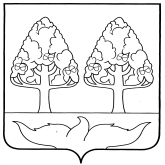 ОТДЕЛ ОБРАЗОВАНИЯ        АДМИНИСТРАЦИИ СТАНОВЛЯНСКОГО МУНИЦИПАЛЬНОГО РАЙОНА ЛИПЕЦКОЙ ОБЛАСТИ   ПРИКАЗ с.  СтановоеОб утверждении результатов муниципального этапа всероссийской олимпиады школьников по физической культуре  в 2017-2018 учебном году         В соответствии с п. 39 Порядка проведения всероссийской олимпиады школьников утверждённого приказом Министерства образования и науки Российской Федерации от 18 ноября 2013 года № 1252 «Об утверждении порядка проведения всероссийской олимпиады школьниковприказываю:Считать официальным днём ознакомления с результатами муниципального этапа всероссийской олимпиады школьников по предмету: физическая культура  24.11.2017г.Утвердить:2.1 протоколы проведения муниципального этапа всероссийской олимпиады школьников в 2017-2018 учебном году по предметам: информатика, право (Приложение 1); списки победителей муниципального этапа всероссийской олимпиады школьников в 2017-2018 учебном году по предметам: физическая культура (Приложение 2);списки призёров муниципального этапа всероссийской олимпиады школьников в 2017-2018 учебном году по предметам: физическая культура (Приложение 3). Руководителям общеобразовательных организаций  довести до сведения всех заинтересованных лиц (педагоги, обучающиеся, родители) результаты муниципального этапа всероссийской олимпиады школьников по физической культуре до 25.11.2017г.  через информационные стенды, сайт общеобразовательной организации.Директору МКУ ЦРОМУО С.А.Лаврищевой обеспечить размещение протоколов, утвержденных подпунктом 2.1. пункта 2 данного приказа, рейтинговой таблицы участников муниципального этапа всероссийской олимпиады школьников в 2017-2018 учебном году по предметам: информатика, право (приложение 4) на сайте отдела образования администрации Становлянского муниципального района.Контроль за исполнением данного приказа возложить на главного специалиста – эксперта отдела образования Девяткину Н.П.Начальник  отдела образования:                                                 И.А. ЕпифановаС приказом ознакомлена                                                              Н.П.Девяткина24  ноября.        №130